                         SZKOŁA PODSTAWOWA  Z ODDZIAŁAMI INTEGRACYJNYMI NR 330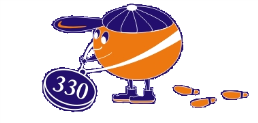 IM.NAUCZYCIELI TAJNEGO NAUCZANIA02-796 Warszawa, ul. Mandarynki 1Tel.: 22 259 40 80www.sp330.waw.pl, e-mail: sp330@eduwarszawa.plZałącznik nr 3Warszawa, dn. ……………………ZGODA NA WYJŚCIE DZIECKA ZE ŚWIETLICY NA ZAJĘCIA DODATKOWE……………………………………………………………………………………………..…(imię i nazwisko dziecka, klasa) Nazwa zajęć                                                         Termin zajęć (dzień /godzina) …………………………………………………………………………………………………………………………………………………………………………………………………………………………………………………………………………………………………………………………………………………………………………………………………………………………………………………………………………………………………………… Czytelny podpis rodziców/prawnych opiekunów:matka…………………………………………ojciec…………………………………………                         SZKOŁA PODSTAWOWA  Z ODDZIAŁAMI INTEGRACYJNYMI NR 330IM.NAUCZYCIELI TAJNEGO NAUCZANIA02-796 Warszawa, ul. Mandarynki 1Tel.: 0226487929, fax.:0226487929www.sp330.waw.pl, e-mail: sp330@eduwarszawa.pl                                                                                                                                                      Załącznik nr 3  Warszawa, dn. ……………………….
POZASZKOLNE ZAJĘCIA DODATKOWEWyrażam zgodę  na odbiór mojego dziecka………………………………………………… 

z klasy………… przez……………………………………………………………………….

na zajęcia, które odbywają się poza terenem szkoły i informuję, iż wyżej wymieniona osoba 

bierze całkowitą odpowiedzialność za bezpieczeństwo mojego dziecka. Nazwa zajęć                                                         Termin zajęć (dzień /godzina) ……………………………………………………………………………………………………………………………………………………………………………………………………………………………………………………………………………………………………………………………………………………………………………………………………………………………………………………………………………………………………………Czytelny podpis rodziców/prawnych opiekunów:matka…………………………………………
ojciec…………………………………………